2027 Liechtenstein Holidays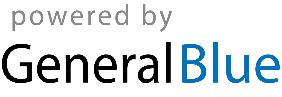 2027 - Liechtenstein Calendar2027 - Liechtenstein Calendar2027 - Liechtenstein Calendar2027 - Liechtenstein Calendar2027 - Liechtenstein Calendar2027 - Liechtenstein Calendar2027 - Liechtenstein Calendar2027 - Liechtenstein Calendar2027 - Liechtenstein Calendar2027 - Liechtenstein Calendar2027 - Liechtenstein Calendar2027 - Liechtenstein Calendar2027 - Liechtenstein Calendar2027 - Liechtenstein Calendar2027 - Liechtenstein Calendar2027 - Liechtenstein Calendar2027 - Liechtenstein Calendar2027 - Liechtenstein Calendar2027 - Liechtenstein Calendar2027 - Liechtenstein Calendar2027 - Liechtenstein Calendar2027 - Liechtenstein Calendar2027 - Liechtenstein CalendarJanuaryJanuaryJanuaryJanuaryJanuaryJanuaryJanuaryFebruaryFebruaryFebruaryFebruaryFebruaryFebruaryFebruaryMarchMarchMarchMarchMarchMarchMarchMoTuWeThFrSaSuMoTuWeThFrSaSuMoTuWeThFrSaSu123123456712345674567891089101112131489101112131411121314151617151617181920211516171819202118192021222324222324252627282223242526272825262728293031293031AprilAprilAprilAprilAprilAprilAprilMayMayMayMayMayMayMayJuneJuneJuneJuneJuneJuneJuneMoTuWeThFrSaSuMoTuWeThFrSaSuMoTuWeThFrSaSu12341212345656789101134567897891011121312131415161718101112131415161415161718192019202122232425171819202122232122232425262726272829302425262728293028293031JulyJulyJulyJulyJulyJulyJulyAugustAugustAugustAugustAugustAugustAugustSeptemberSeptemberSeptemberSeptemberSeptemberSeptemberSeptemberMoTuWeThFrSaSuMoTuWeThFrSaSuMoTuWeThFrSaSu1234112345567891011234567867891011121213141516171891011121314151314151617181919202122232425161718192021222021222324252626272829303123242526272829272829303031OctoberOctoberOctoberOctoberOctoberOctoberOctoberNovemberNovemberNovemberNovemberNovemberNovemberNovemberDecemberDecemberDecemberDecemberDecemberDecemberDecemberMoTuWeThFrSaSuMoTuWeThFrSaSuMoTuWeThFrSaSu1231234567123454567891089101112131467891011121112131415161715161718192021131415161718191819202122232422232425262728202122232425262526272829303129302728293031Jan 1	New Year’s DayJan 2	Berchtold DayJan 6	EpiphanyFeb 2	CandlemasFeb 9	Shrove TuesdayMar 19	Saint JosephMar 26	Good FridayMar 28	Easter SundayMar 29	Easter MondayMay 1	Labour DayMay 6	Ascension DayMay 7	FeiertagsbrückeMay 9	Mother’s DayMay 16	PentecostMay 17	Whit MondayMay 27	Corpus ChristiMay 28	FeiertagsbrückeAug 15	StaatsfeiertagSep 8	Mariä GeburtNov 1	All Saints’ DayDec 8	Immaculate ConceptionDec 24	Christmas EveDec 25	Christmas DayDec 26	Boxing DayDec 31	New Year’s Eve